				                    	 Form GARH-13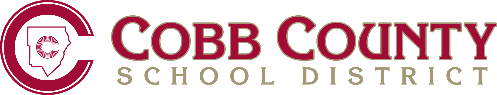 REQUEST FOR BEREAVEMENT___________________________________________	___________________Employee’s Signature                                                  	Date___________________________________________	____________________Principal’s/Supervisor’s Signature                                                    	Date Forward to the Human Resources Benefits OfficeP.O. Box 1088Marietta, Ga. (770)426-3537      (678) 594-8580 (fax)Employee's Name:FirstMiddleLastHome Mailing Address:City: State:Zip:Social Security Number: XXX-XX-Home Telephone #Work Telephone #Work Site:Position:Date Requested to Begin Leave:Date Requested to End Leave: